Sunday 16 October 2022Next Meeting                 Coming EventsNext MeetingOur next meeting is Tuesday 25 Oct; the Library opens at 8:30am, our meeting starts at 9am.  We have a guest speaker at this meeting, so you will need to book a spot via the Library website.  Our guest will be Dale Fogarty from QFHS, who will provide us with hints and guidance on researching Irish genealogy.  Make sure you book for this as it is also being advertised in the QFHS newsletter and that may steer quite a few additional attendees our waySnippetsFindMyPast are now offering a new subscription level ‘Premium’ which includes complete access to all transcriptions and images from the UK 1921 Census, no more to pay.  If you are already a subscriber, there is also an offer to pay £19.99 and gain access to the 1921 Census until your current subscription runs out.  Once your current subscription expires you will be automatically renewed at the  Premium level.  If you need more than a few records it could be a beneficial option; I have already upgraded.Family History Down Under are having their FDHU 2022 conference in Castle Hill, NSW from 08-11 Nov.  If you aren’t able to make it there in person, you could book to attend online or even just to watch the recorded videos from home later (at varying levels of cost).  Comprising 62 presentations over the 3 days, plus many other sponsor’s sessions there is a lot to see/hear.  All sessions will be recorded and available for viewing later to registered individuals.  There are 4 separate streams:DNA: Genetic GenealogyResearching AbroadAustralia & New ZealandMethodology & GeneralI have signed up for the Methodology and General track only.Just a reminder that QFHS have advised that their last day doing business at their Gaythorne premises will be Thursday 20 October.  They will reopen at their new Chermside premises early 2023.QFHS have also added a series of introductory videos for those interested in learning more about the society and family history research.  These include ‘Five steps to trace your family history’   and‘information about their Beginners Course’This website briefly explains some of the types of historically significant buildings in Ireland, including really lovely drawings.  Well worth a look (IMHO).Opportunities  Anything useful in these?Family Tree Magazine have a limited time offer of a digital subscription to their magazine plus VIP website membership, all for the discounted price of USD$49.95 (~AU$80).  It includes 1-year access to their entire library of 100+ digital back issues of their magazine, going back to 2005.  Just follow this link  (also see pdf of email just below).    If you have ancestors in the USA, you may be interested to know about this.  American Ancestors is America’s largest Genealogical Society, and they have many databases that cannot be found anywhere else.  GEDmatch have recently partnered with them and GEDmatch users now have the opportunity to explore the databases at website  www.americanancestors.org for two weeks, for free!  There is a video you can watch which explains all about American Ancestors.  You will need to register for a free trial at https://www.americanancestors.org/gedmatch-trial .  You must sign up no later than October 31st to take advantage of the free trial. No credit card is required.as an example, even before taking up the offer, when I searched for “Tuppen” as an exact match, this is what I found1611 records – some just transcripts, some with images134 US Census, loads of English births, deaths and marriagessome German and Swedish records that need exploringeven a few US state-based records you can see whether or not there is anything worthwhile even before registering, but you can’t see the transcripts and images, only the index entries.  Nothing to lose from a free trial !AdminIf you have previously had difficulties hearing presenters or seeing the screen clearly, you may find you get better results by sitting in the front rows.Please wear your name tags; it will assist us not only in getting to know each other, but also remember the names, especially now that we have some new members.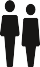 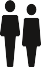 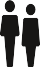 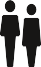 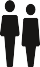 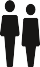 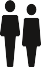 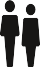 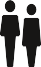 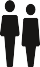 